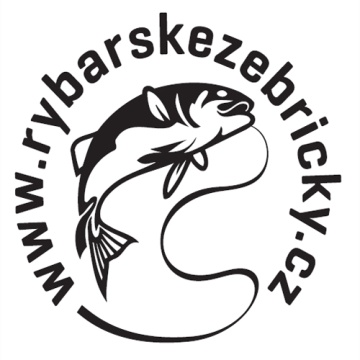 BURZA rybářských potřebSobota 24.2.201810.00 – 13.30 hodinRestaurace U Letců, J.Černého 109 , Hradec Králové – VěkošeMHD č. 15Nabídka použitých i nových rybářských potřeb. Novinky některých firem pro rok 2018. Výstavka a odkup retro rybářských potřeb.Info a rezervace místa : 605857927